TALK TO PITTSBURGH CLERGY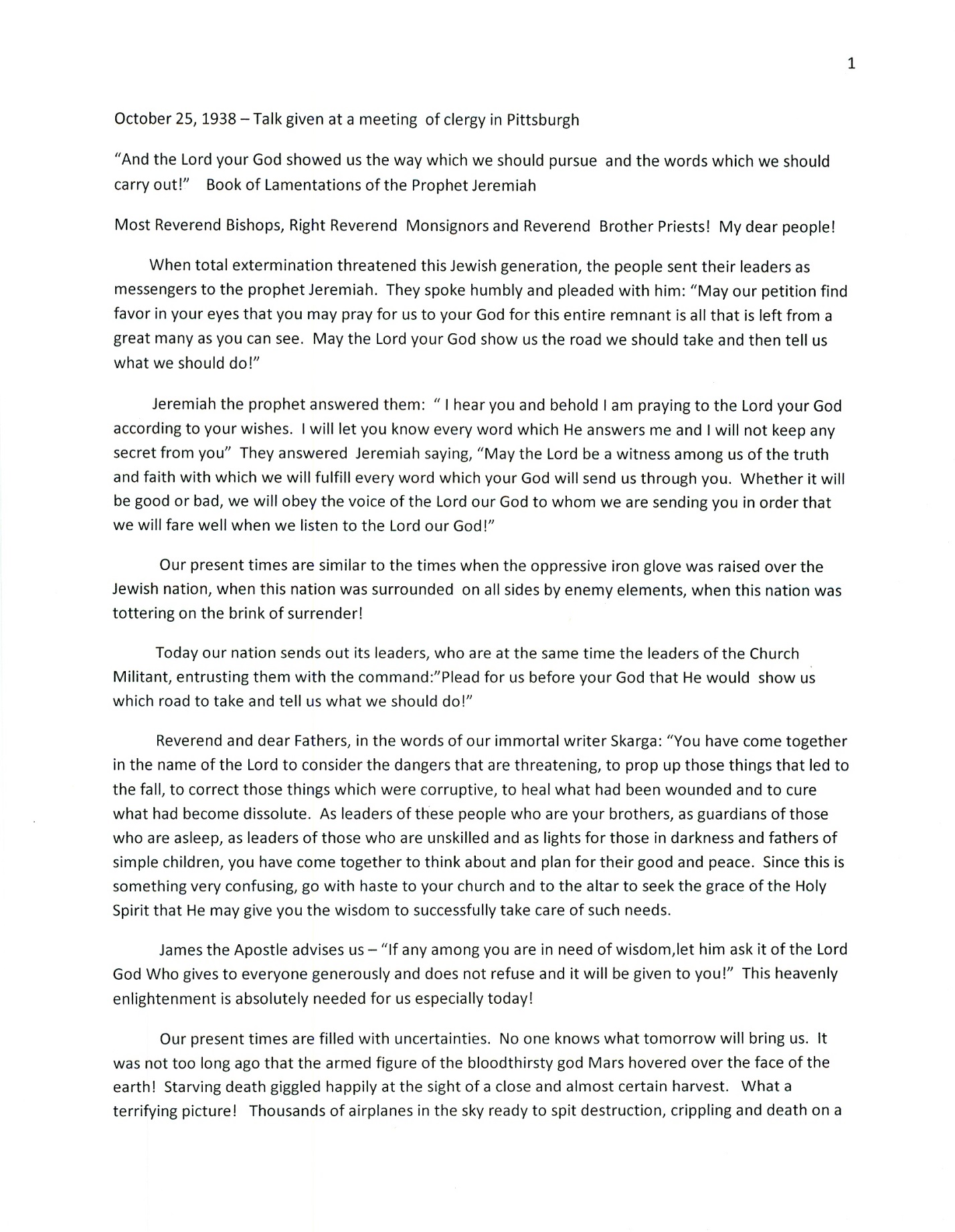 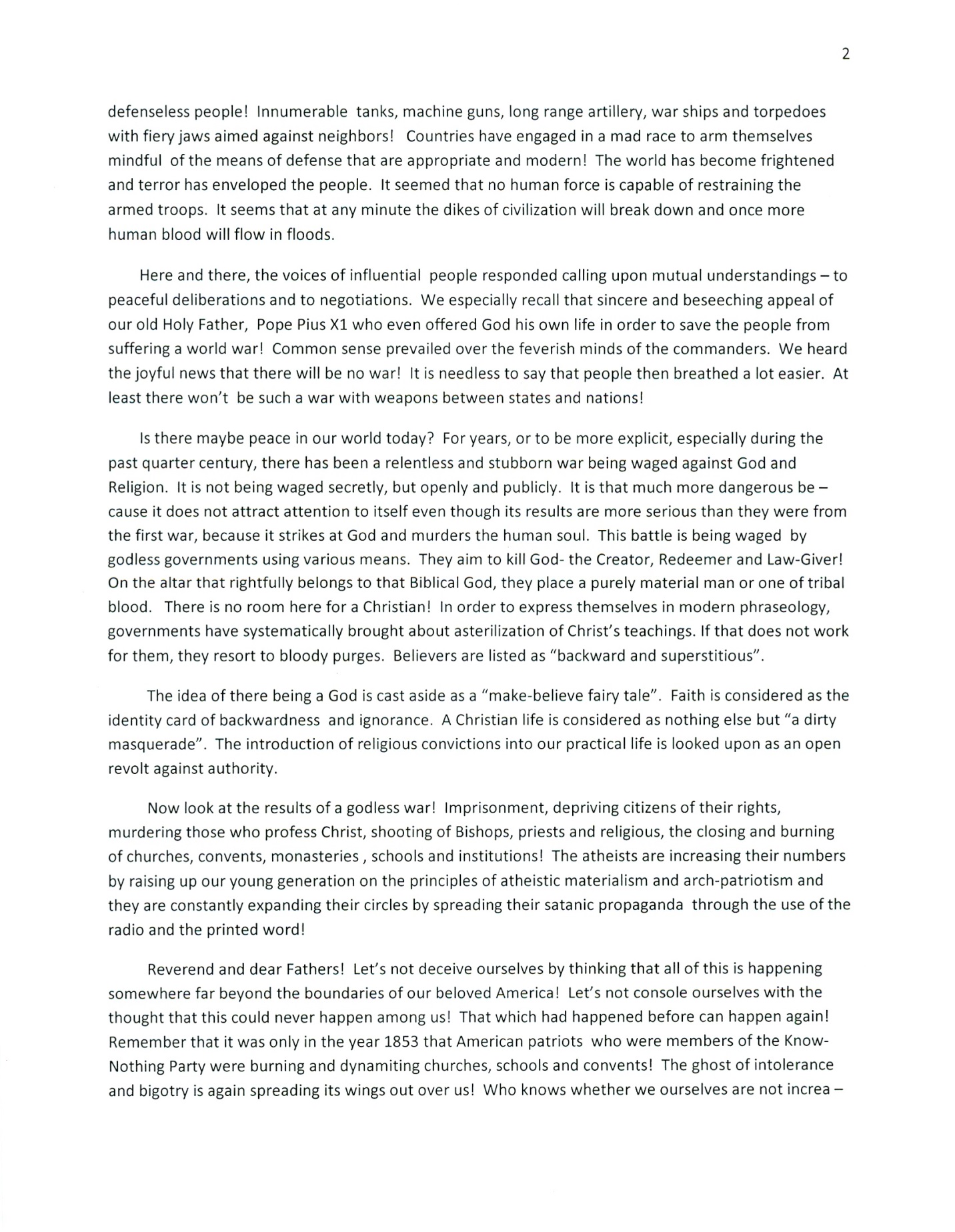 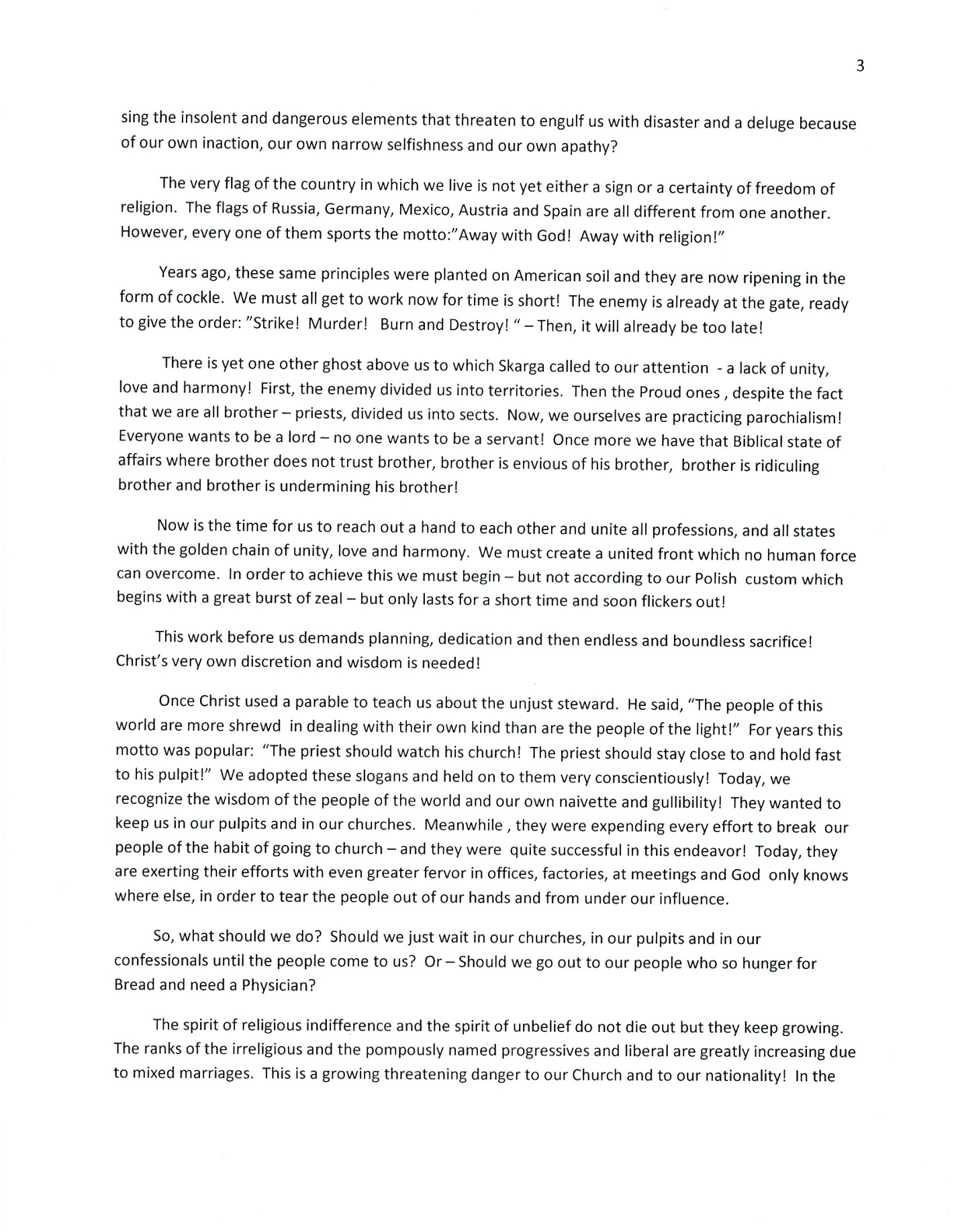 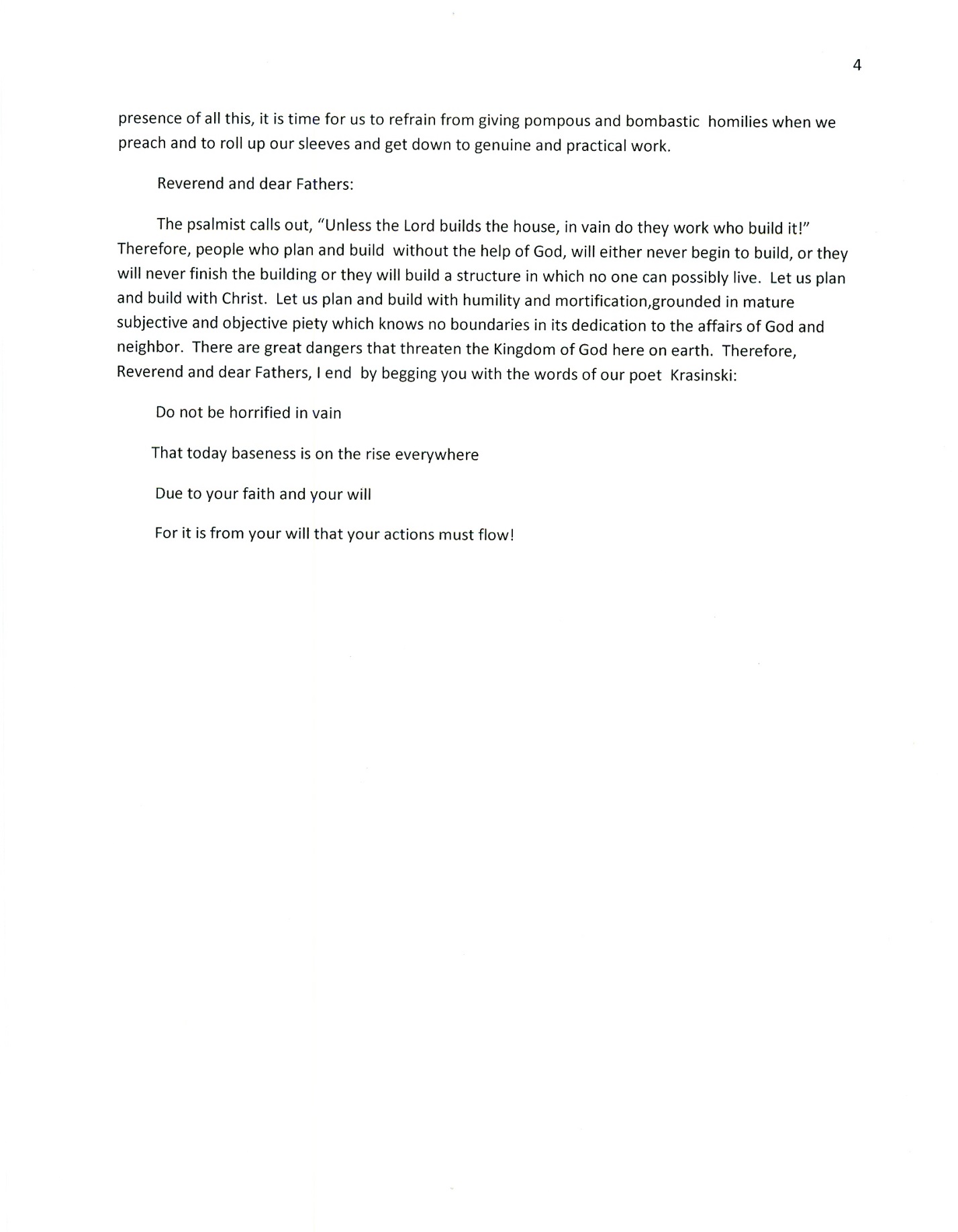 